International Situations Project TranslationBrief version of the NARQTranslation provided by:Freyr Halldórsson, Reykjavik University, ReykjavikReference for the Narcissism and Rivalry Questionnaire:Back, M. D., Küfner, A. C. P., Dufner, M., Gerlach, T. M., Rauthmann, J. F., & Denissen, J. J. A. (2013). Narcissistic admiration and rivalry: Disentangling the bright and dark sides of narcissism. Journal of Personality and Social Psychology, 105, 1013-1037.The International Situations Project is supported by the National Science Foundation under Grant No. BCS-1528131. Any opinions, findings, and conclusions or recommendations expressed in this material are those of the individual researchers and do not necessarily reflect the views of the National Science Foundation.International Situations ProjectUniversity of California, RiversideDavid Funder, Principal InvestigatorResearchers:  Gwendolyn Gardiner, Erica Baranski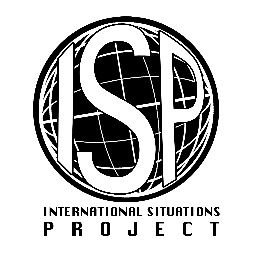 Original EnglishTranslation (Icelandic)I deserve to be seen as a great person.Ég á skilið að vera talin frábær manneskja.Being a very special person gives me a lot of strength.Að vera mjög sérstök/sérstakur gefur mér mikinn styrk.I manage to be the center of attention with my outstanding contributions.Mér tekst að vera miðpunktur athyglinnar með framúrskarandi framlögum mínum.Most people are somehow losers.Flestir eru á einhvern hátt aular.I want my rivals to fail.Ég vil að keppinautum mínum mistakist.I react annoyed if another person steals the show from me.Það fer í taugarnar á mér ef einhver stelur athyglinni frá mér.